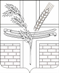 АДМИНИСТРАЦИЯ КИРОВСКОГО СЕЛЬСКОГО ПОСЕЛЕНИЯСЛАВЯНСКОГО РАЙОНАПОСТАНОВЛЕНИЕот 02 сентября 2016 года                                                                                                       № 218хутор ГалицынО внесении изменений в Постановление администрации Кировского сельского поселения славянского района от 15 августа 2016 года № 187 «Об утверждении административного регламента предоставления муниципальной услуги «Выдача разрешений на вступление в брак лицам, достигшим возраста шестнадцати лет»В соответствии с Федеральным законом от 27 июля 2010 года № 210-ФЗ «Об организации предоставления государственных и муниципальных услуг», Семейным кодексом Российской Федерации от 29 декабря 1995 года № 223-ФЗ и в целях приведения муниципальных нормативных правовых актов в соответствие с действующим законодательством постановляю:1.      Внести в постановление администрации Кировского сельского поселения славянского района от 15 августа 2016 года № 187 «Об утверждении административного регламента предоставления муниципальной услуги «Выдача разрешений на вступление в брак лицам, достигшим возраста шестнадцати лет» следующие изменения:1)      Пункт 2.6. раздела 2 приложения к постановлению изложить в следующей редакции:«2.6. Исчерпывающий перечень документов, необходимых в соответствии с законодательными и иными нормативно-правовыми актами для предоставления Муниципальной услуги:Заявитель в праве по собственной инициативе предоставить документы, предоставляемые в рамках межведомственного взаимодействия.Орган, предоставляющий Муниципальную услугу, не вправе требовать от заявителя:1) предоставления документов и информации или осуществления действий, предоставление или осуществление которых не предусмотрено нормативными правовыми актами, регулирующими отношения, возникающие в связи с предоставлением Муниципальной услуги;2) предоставления документов и информации, которые находятся в распоряжении органов, предоставляющих Муниципальные услуги, иных государственных органов, органов местного самоуправления, организаций, в соответствии с нормативными правовыми актами Российской Федерации, нормативными правовыми актами субъектов Российской Федерации, муниципальными правовыми актами.Копии документов, указанных в пункте 2.6 настоящего регламента, представляются вместе с подлинниками, которые после сверки возвращаются заявителю.Заявление и прилагаемые к нему документы, обязанность по предоставлению которых возложена на заявителя, могут быть поданы заявителем непосредственно лично в Администрацию или через МАУ «МФЦ Славянского района».С использованием федеральной государственной информационной системы «Единый портал государственных и муниципальных услуг (функций)» или регионального портала государственных и муниципальных услуг (функций) Краснодарского края представляются заявление и документы, необходимые для предоставления услуги, в форме электронных документов.2. Общему отделу Дудке Анне Александровне обнародовать настоящее постановление в установленном порядке и разместить на официальном сайте администрации Кировского сельского поселения Славянского района в информационно-телекоммуникационной сети «Интернет».3. Постановление вступает в силу на следующий день после его официального обнародования.Глава Кировского сельского поселенияСлавянского района                                                                              Е.В. Леонов№п/пНаименование документаТип документа (оригинал, копия)ПримечаниеДокументы, предоставляемые заявителем:Документы, предоставляемые заявителем:Документы, предоставляемые заявителем:Документы, предоставляемые заявителем:1Заявление несовершеннолетнего, достигшего возраста 16 лет о выдаче разрешения на вступление в бракОригинал2Документ, удостоверяющий личность заявителя, (представителя  заявителя)Оригинал (для снятия копии)3Документ (доверенность), удостоверяющий права (полномочия) представителя заявителяОригиналВ случае если с заявлением обращается представитель заявителя10Документы, подтверждающие наличие уважительных причин для вступления в бракОригиналы